Государственное бюджетное дошкольное образовательное учреждениед/с №17 компенсирующего вида Калининского района.Конспект непосредственной образовательной деятельности с детьми старшей 8 речевой группы, имеющих ОНР.Тема: « Осень в гости к нам пришла».Воспитателя Жуковой Н.Н.Санкт – Петербург 2013 г.Задачи:Формировать представления об осени, ее признаках.Учить строить фразу из 2 – 4 слов.Учить воспроизводить простой ритм.Развивать слуховое и зрительное внимание, физиологическое дыхание, общую и мелкую моторику кистей рук.Ознакомить с новым видом  изобразительной техники – «печать листьями»Развивать видение художественного образа и замысла, интерес к осенним явлениям природы, эмоциональную отзывчивость на красоту осени. Учить рисовать гуашью нетрадиционной техникой: отпечатки листьев. Развивать чувства композиции, цветовосприятие.Оборудование: компьютер, изображение «Осень», Солнышка, тучи, поддувалочки (осенние бумажные листья на ниточках), плоскостное изображение сказочного персонажа «Осень», гуашь, кисти, бумага, клеенка на стол, осенние листья.Ход непосредственной образовательной деятельности.1.Организационный момент. Построить детей в шеренгу, определить начало и конец ряда.Педагог шепотом произносит имена детей. Садится тот, кто услышит свое имя.2.Беседа по картинке( показ педагогом изображения на компьютере).В гости к детям пришла осень и хочет, чтобы мы рассказали о ней.Рассмотреть картинку «Осень».Вопросы детям:- Какие по цвету листья на деревьях (показ изображения осенних деревьев)Дети. Листья на деревьях желтые и красные.- Что произошло с листьями? (Показать несколько желтых листьев)Дети. Листья пожелтели. (Показать несколько красных листьев.) (Лисья покраснели)- Какое это время года?Дети. Это осень.- А что еще принесла осень? (Дождик, тучи, лужи, ветер и т. д.)3.Упражнение «Капля дождя»Предложить детям, как капает дождь. Воспроизвести голосом «кап-кап-кап»(медленно, затем быстро).Потом изменить «рисунок» «кап- кап», «кап-кап-кап» с равномерными паузами.Попросить детей воспроизвести эти звукоподражания сопряженно, затем отраженно.Повторить эти песенки дождя, с движениями пальцев рук опуская удары на массажные коврики. 4.Физминутка. Игра «Солнышко и дождик».Пошел сильный дождик (педагог показывает изображение тучи), и все спрятались. (Дети садятся на корточки и делают руками крышу над головой.) Но вот выглянуло солнышко (педагог показывает его изображение) и можно гулять. (Дети бегают, прыгают, кружатся.)
Упражнение «Осенний ветер».Педагог раздает листочки и предлагает подуть на них, словно осенний ветер, сильный, холодный. Дети держат листочки и дуют на них, не поднимая плеч и не надувая щек.Дует, дует ветерДует, задувает.Желтые листочкиС дерева срывает.Упражнение «Минутка тишины»Предложить детям подойти к окну, посмотреть, как много разноцветных листьев упало на землю.- Листья лежат на земле. Тихо осенью. Давайте с вами послушаем осеннюю тишину. Сядьте на ковер, закройте глаза и прислушайтесь. Какие звуки вы услышите? (Педагог шуршит листьями, звуки дождя и т. д.)Рисование « Печать листьями»Дети берут листики, собранные на прогулке, покрывают его краской при помощи кисточки (красной, желтой), окрашенной стороной кладут на бумагу и плотно прижимают к бумаге, стараясь не сдвигать с места. Затем осторожно снимают с листа бумаги, получаются отпечатки листьев.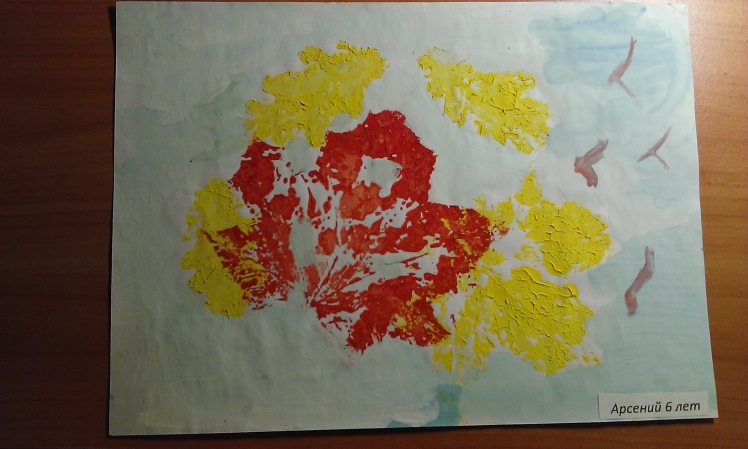 Итог. Оценка работ. Отмечают, что им понравилось делать больше. Вывешивают работы, на стенд, украшая группу.